TELEVISIONS – CHAÎNE D'INFORMATIONTEMPS D'INTERVENTION DANS LES JOURNAUX DU 01-08-2023 AU 31-08-2023 Les partis politiques et divers sont présentés par ordre alphabétique. Seuls les partis politiques et divers ayant bénéficié de temps de parole figurent dans ce tableau.
*Ces données mensuelles sont fournies à titre informatif. L'appréciation du respect du pluralisme, qui s'effectue chaîne par chaîne, est réalisée à l'issue de chaque trimestre civil.BFMTV CNews LCI franceinfo: 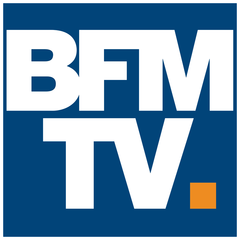 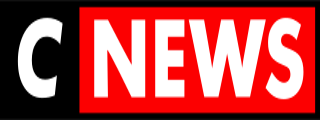 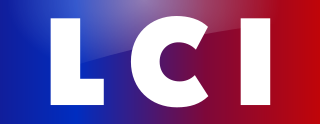 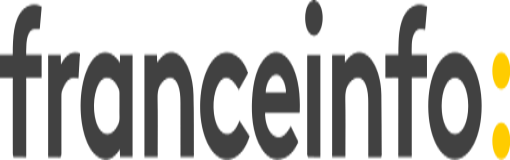 PRESIDENT DE LA REPUBLIQUE01:12:4900:07:2400:06:5201:01:52dont Président de la République - propos qui relèvent du débat politique national00:00:43--00:17:25GOUVERNEMENT16:36:4601:51:5800:37:5205:14:59TOTAL EXÉCUTIF16:37:2901:51:5800:37:5205:32:24PART DE L'EXÉCUTIF*35,62%53,37%38,43%30,12%Agir00:09:53 - - - Debout la France00:00:41 - - - Divers Droite02:00:05 00:22:36 - 00:25:31 Divers Gauche01:34:24 00:03:00 00:00:16 00:38:49 En Commun !00:01:27 - - - Europe Ecologie-les Verts03:52:29 00:10:00 00:14:35 01:01:53 Fédération progressiste00:01:14 - - - Génération.s00:04:57 - 00:00:46 - Horizons00:45:11 00:05:50 00:00:20 00:19:44 La France insoumise04:23:16 00:18:48 00:07:49 01:41:22 Les Centristes00:00:40 - - 00:02:29 Les Républicains03:25:50 00:22:18 00:10:56 02:51:20 Mouvement démocrate01:22:04 - 00:02:11 00:35:41 Mouvement républicain et citoyen00:02:56 - - - Parti communiste français00:22:55 - 00:01:48 00:21:53 Parti radical00:23:56 00:05:12 - - Parti radical de gauche00:12:34 - - - Parti socialiste01:59:34 00:01:50 00:07:12 01:33:53 Rassemblement national04:15:23 - 00:06:56 01:11:03 Renaissance03:54:04 - 00:02:44 01:07:42 Sans étiquette00:24:31 - - - Union des centristes et des écologistes00:03:13 - - - Union des démocrates et indépendants00:41:47 - 00:05:07 - Divers Centre- 00:02:36 - 00:13:51 Ecologie au centre- 00:02:30 - - Reconquête- 00:03:10 - - Calédonie ensemble- - - 00:01:01 Cap sur l'avenir- - - 00:01:01 Divers- - - 00:39:12 Front de libération nationale kanak et socialiste- - - 00:00:17 Les Patriotes- - - 00:01:04 Parti progressiste martiniquais- - - 00:00:40 Péyi Guyane- - - 00:00:14 Tapura Huiraatira- - - 00:01:23 Tavini Huiraatira- - - 00:01:04 TOTAL PARTIS POLITIQUES ET DIVERS30:03:0401:37:5001:00:4012:51:07PART DES PARTIS POLITIQUES ET DIVERS*64,38%46,63%61,57%69,88%